Malyk Roman ValerievichGeneral details:Certificates:Experience:Position applied for: Motorman 1st classDate of birth: 23.07.1989 (age: 28)Citizenship: UkraineResidence permit in Ukraine: YesCountry of residence: UkraineCity of residence: OdessaPermanent address: Odessa,Korolyova str.17,apt.59Contact Tel. No: +38 (093) 505-67-82E-Mail: zogurog@mail.ruU.S. visa: NoE.U. visa: NoUkrainian biometric international passport: Not specifiedDate available from: 25.03.2016English knowledge: GoodMinimum salary: 1250 $ per month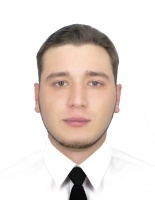 DocumentNumberPlace of issueDate of expiryCivil passportKM328470Odessa00.00.0000Seamanâs passportAB480814Illichevsk03.04.2017Tourist passport14623/2015/08Odessa00.00.0000TypeNumberPlace of issueDate of expiryComp. 3rd eng14623/2015/08Odessa00.00.0000Endorsement14623/2015/08Odessa00.00.0000Safetyâ 22 843Odessa17.08.2020Security11691KCMariupol23.12.2018Fire Fightingâ 13 591Odessa17.08.2020Medical first aidâ 8 406Odessa17.08.2020ER resource manâ 03617Odessa18.09.2020Dangerous substaâ 8 816Odessa17.08.2020Adv.ChemicalTankâ 00692Odessa18.09.2020Bas.OilChemicalâ 2 802Odessa17.08.2020BasicGasTankerâ 1 284Odessa17.08.2020Security dutiesâ 08574Odessa18.09.2020Surv.Crafts/Boatsâ 18 324Odessa17.08.2020Ro-Ro4/003/12Illichevsk16.01.2017PositionFrom / ToVessel nameVessel typeDWTMEBHPFlagShipownerCrewingWiper18.06.2014-20.12.2014m/v MSC SpainContainer Ship19131MAN B&W16980kWtCyprusMSC "Schiffahrt"GMBH&CoKGMaritime Cargo ShippingWiper27.01.2014-10.05.2014m/v MSC SpainContainer Ship19131MAN B&W16980kWtCyprusMSC "Schiffahrt"GMBH&CoKGMaritime Cargo ShippingWiper04.08.2013-21.01.2014m/v Jolly QuarzoRo-Ro45200MAN B&W22890kWtItalyIgnazio MessinaOcean StarWiper02.01.2007-30.05.2007HadjibeyPassenger Landing Craft657B&W838 kWtUkraine"Solex"&mdash;